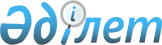 О проведении государственных закупок угля для нужд бюджетных учреждений области и льготной  категории граждан
					
			Утративший силу
			
			
		
					Решение Акима Северо-Казахстанской области от 2 мая 1998 г. № 102а зарегистрировано управлением юстиции Северо-Казахстанской области 23.06.1998 г. за № 26. Утратило силу в связи с истечением срока действия (письмо аппарата акима Северо-Казахстанской области от 17 октября 2011 года N 01.04-08/2964)

      Сноска. Утратило силу в связи с истечением срока действия (письмо аппарата акима Северо-Казахстанской области от 17.10.2011 N 01.04-08/2964)      В целях сокращения расходов на закуп топлива для нужд бюджетных учреждений и обеспечения отдельных граждан, пользующихся льготами, оптимального расходования бюджетных средств и внебюджетных фондов, руководствуясь Законом Республики Казахстан Z970163_ "О государственных закупках", Постановлением Правительства Республики Казахстан от 25 февраля 1998 года N 141 P980141_ по этому вопросу, аким области РЕШИЛ: 

      1. Провести государственный закуп топлива (угля) для бюджетных учреждений (здравоохранения, образования, культуры и спорта, социальной защиты населения и отдельных категорий граждан, пользующихся льготами в соответствии с законодательством Республики Казахстан) на отопительный сезон 1998-99 годов. 

      2. Утвердить Положение о порядке организации и проведения конкурса (тендера) по государственной закупке (угля) для бюджетных потребителей области согласно приложению 1.     3. Утвердить состав конкурсной (тендерной) комиссии согласно приложению 2.     4. Контроль за исполнением возложить на председателя тендерной комиссии заместителя акима области Султанова Е.Х.     Аким области                             
					© 2012. РГП на ПХВ «Институт законодательства и правовой информации Республики Казахстан» Министерства юстиции Республики Казахстан
				